SRIJEDA, 6.5.2020.RIJEŠI ZADATKE. KADA DOBIJEŠ RJEŠENJE, POGLEDAJ KOJOM BOJOM MORAŠ OBOJITI TO POLJE.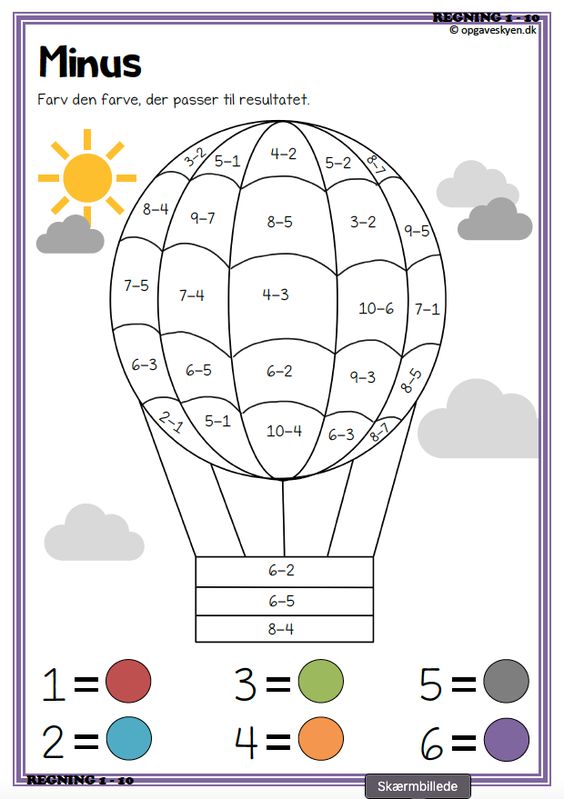 